2019 EAST XC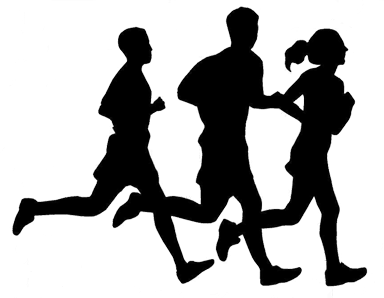 *Races and times are subject to change, above is a tentative schedule**Varsity runners are required to be at JV only meets to support their team.DateStart TimeTeamsEventLocation8-107:30amALLTime TrialsLost Mountain ParkPowder Springs, GA8-177:45amALLHarrison 2 Mile Allatoona CreekAcworth, GA8-247:30amALLBattle of AtlantaNash BattlefieldHampton, GA(SAT Test)9-78amALLCovered BridgeGerrard Landing ParkRoswell, GA9-148amALLLions InvitationalBoundary Waters ComplexDouglas County, GA(ACT Test)9-217:30amALLCountyWhite Oak ParkDallas, GA10-58amVWendy's InvitationalMcAlpine GreenwayCharlotte, NC(SAT Test)10-12TBDALLCoach WoodMcIntosh ReserveWhitesburg, GA10-243pmALLRegion ChampionshipsWoodland HSCartersville, GA11-19amVState AAAAA ChampionshipCarrollton MSCarrollton, GA